Publicado en Ciudad de México el 17/07/2020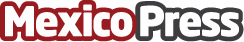 Siemens y SAP unen fuerzas para acelerar la transformación industrialSiemens y SAP ofrecerán soluciones de software integrales de extremo a extremo en todo el ciclo de vida del producto, cadena de suministro y administración de activos. SAP ofrecerá el software Siemens Teamcenter como la base central del producto colaboración del ciclo de vida y gestión de datos del producto. Siemens ofrecerá soluciones SAP® Intelligent Asset Management y SAP Project and Portafolio Management para maximizar el valor comercial para clientesDatos de contacto:Manuel Anguiano +52 1 55 4058 2759Nota de prensa publicada en: https://www.mexicopress.com.mx/siemens-y-sap-unen-fuerzas-para-acelerar-la Categorías: E-Commerce Software Ciudad de México Otras Industrias http://www.mexicopress.com.mx